Rettsavdelingen, avgiftSkattedirektoratetFirmapost@skatteetaten.noOslo, 11.02.2019Deres ref: 2016/22142Vår ref: CBHøring – Merverdiavgiftsfritak for elektroniske publikasjonerVi viser til Skattedirektoratets forslag til regler om merverdiavgiftsfritak for elektroniske utgaver av tidsskrifter og merverdiavgiftsfritak for elektroniske bøker.Vi synes det er bra at det innføres merverdiavgiftsfritak på elektroniske publikasjoner. Til den nærmere avgrensingen av fritaket for elektroniske tidsskrifter har vi følgende kommentarer:  Vilkåret om at det må foreligge et fritatt trykt tidsskrift for at den elektroniske utgaven skal oppnå fritak.Vi mener det vil være uheldig å knytte fritaket opp mot at det også foreligger et tilsvarende tidsskrift i papir.  Dette vilkåret er hverken miljøvennlig eller fremtidsrettet. Til sammenligning viser vi til utviklingen for aviser og bøker. For bøker er det i høringen nevnt at det allerede er vanlig å utgi elektroniske bøker uten at et utgis en trykt versjon. Vi ser at det samme skjer for tidsskrifter hvor utgiver slutter med å utgi papirversjonen. Vi mener det derfor ikke bør stilles et slikt vilkår.Vilkår om fast utgivelsesplan og fortløpende nummereringTil de foreslåtte vilkårene om fast utgivelsesplan og fortløpende nummerering vil vi påpeke at det ikke være like naturlig å følge en fast utgivelsesplan og nummerering, når distribusjonsformen er elektronisk. Vi mener det derfor må være tilstrekkelig med «samme varemerke». Kun tekst og stillbilderTidsskrift som inneholder noe lyd og/eller film, er foreslått å falle utenfor fritaket. Vi mener dette vil begrense fritakets rekkevidde mer enn det som er hensiktsmessig. Det bør åpnes for at elektroniske tidsskrifter kan inneholde video eller lydfiler. En internettadresse gjengitt i en trykket utgave, må det være adgang til å trykke på i den elektroniske versjonen. Publikasjoner som hovedsakelig inneholder lydfiler eller film er vi enige i at bør falle utenfor fritaket.  SamleabonnementerDet er foreslått en særskilt regulering for samleabonnementer som innebærer at hele abonnementet blir avgiftspliktig dersom man leverer ett element som isolert sett er avgiftspliktig. Vi mener det er uheldig med en slik smitteeffekt, og mener det vil være mer riktig å beregne avgift av det pliktige elementet. De konsekvenser/ulemper dette innebærer ved innkjøp fra utlandet kan ikke veie opp for den risikoen tilbydere av fritatte abonnementer løper ved at hele abonnementet kan bli å anses som merverdiavgiftspliktig. Vennlig hilsenDen norske Revisorforening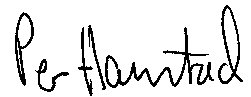 Per Hanstad		